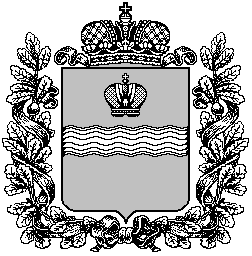 От  02.02.2024 года                                                                                  № 64Об организации универсальной ярмаркиВ соответствии с постановлением Правительства Калужской области от 30.08.2011 No 470 «Об организации ярмарок и продажи товаров (выполнения работ, оказания услуг) на них на территории Калужской области», рассмотрев обращение Союза «Торгово-промышленная палата Калужской области», администрация муниципального района «Медынский район»,ПОСТАНОВЛЯЕТ:1. Разрешить организовать на территории городского поселения «Город Медынь» универсальную ярмарку в период с 20 февраля по 24 февраля  2024 г.2. Определить организатором ярмарки  Союз «Торгово-промышленная палата Калужской области» (далее - организатор ярмарки).3.Определить место проведения ярмарки: площадь «Городские часы».4. Организатору ярмарки обеспечить:- предоставление мест для продажи товаров на ярмарке в соответствии со схемой размещения мест для продажи товаров;- оснашение территории ярмарки передвижными санитарными узлами (биотуалетами), контейнерами для сбора и вывоза твердых коммунальных отходов;- организацию стоянок автотранспортных средств на срок действия и время работы ярмарки;- установку в доступном для покупателей месте контрольных весов;- уборку территории ярмарки до и после ее открытия;- организацию охраны общественного порядка в месте проведения ярмарки;- ведение реестра участников ярмарки, которым предоставлены места для продажи товаров на ярмарке;- соблюдение требований санитарного законодательства, постановлений должностных  лиц, осуществляющих федеральный государственный санитарно-эпидемиологический надзор;- наличие в доступном для обозрения месте информационного стенда, на котором размещается:- наименование, местонахождение и адрес юридического лица, контактный номер телефона ответственного должностного лица;- информация о сроках проведения и режиме работы ярмарки;- схема размещения мест для продажи товаров, стоянки автотранспортных средств, мест общего пользования, места нахождения контрольных весов, охраны;- сведения об адресах и номерах телефонов территориальных органов Управления Роспотребнадзора по Калужской области, Управление Россельхознадзора по Калужской области, комитета ветеринарии по Калужской области.5.Разместить настоящее постановление на официальном сайте администрации муниципального района «Медынский район».Глава администрации муниципального района                                                      Н.В. Козлов           «Медынский район»